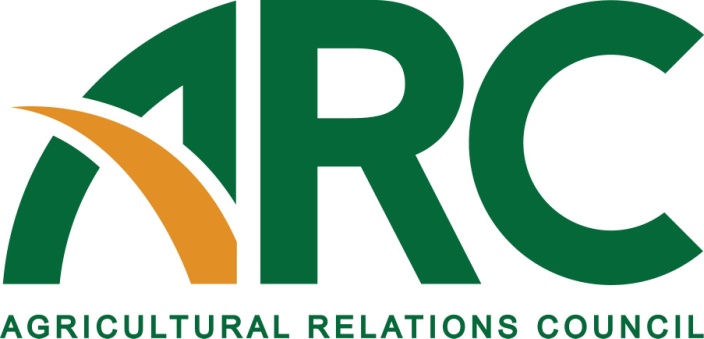 , New  • 952-758-5811 • Fax: 952-758-5813 •www.agrelationscouncil.org     •arc@gandgcomm.com2017 MEMBERSHIP APPLICATIONThe Agricultural Relations Council (ARC) is a national association, organized in 1953, of public relations professionals working in agriculture, food, fiber and related industries. Membership in ARC provides the opportunity to learn about the food and fiber industry and public relations as a profession. Membership benefits include an annual meeting, seminars and workshops, networking opportunities at allied organization meetings, ARCLight - a membership newsletter, a college scholarship and internship program and professional recognition opportunities. Applicant InformationName: 							     Title:  	My contact information has not changed.  Please use last year’s information.Do you have an APR designation?              Yes                  No Company: 	                                                      If student, what university? Describe Your Present Job Title: Address:        City, State, Zip: Work phone:                                                           Fax: Cell:                                                                        Twitter Address (optional):                                                        Email:                                                                     Website: How did you find out about ARC? List organizations you belong to: I would be interested in working on a committee:  		   Yes		        No		         Membership	             Accreditation	              Hall of Fame			        Annual Meeting             Contests	              Futures (Scholarship/Internship)Membership DuesThis is a   MEMBERSHIP RENEWAL	This is a     NEW MEMBERSHIP □      Renewing ARC Member					 	 	First member joining from a company -- 		 		$190*	   Second member and each addt’l joining from the same company -- 	$115*     Third member from the same company – If age 35 or younger     -- 	FREE     □       American Farm Bureau Federation Member (state and federal)	 $100*   _________ 	Second member and each addt’l joining from the same company -- 	$100*     Third member from the same company – If age 35 or younger     -- 	FREE     □       New ARC Member (no one else from your company is a member)	 $190*     	Second member and each addt’l joining from the same company -- 	$115*     Third member from the same company – If age 35 or younger     -- 	FREE     □       Student							    	               $25       								           TOTAL DUES      		*A fully tax-deductible contribution of $15 is included for the ARC Foundation that will assist ag PR students in   	industry-related professional development. If you prefer not to contribute, please notify the ARC office at 952-758-5811.Please check the method of payment:   Check Enclosed (made payable to Agricultural Relations Council)   Credit Card       (select one)             MasterCard 	     Visa             American Express      Name on card:  	  				      Card Number: 		      Expiration Date: 	      Security Code:  	      Signature:  Billing/Mailing Address of Credit Card if different from first page:*Completed membership forms may be emailed to arc@gandgcomm.com, faxed to 952-758-5813 or                          mailed with payment to the address below.Return this completed application with your payment (if applicable) to: Agricultural Relations CouncilNew Prague, MN  56071